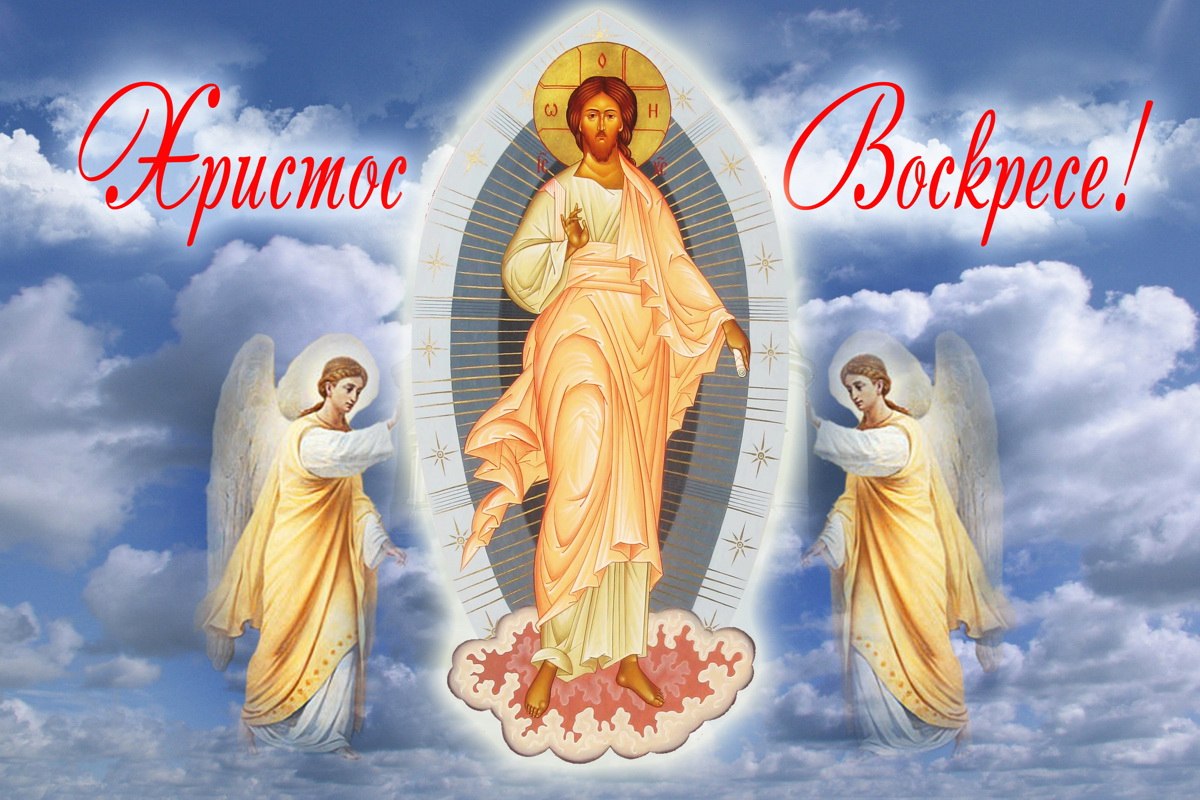 АТАМАНАМ КАЗАЧЬИХ ВОЙСК, ОТДЕЛЬНЫХ ОКРУГОВ, ОТДЕЛОВ СОЮЗА КАЗАКОВ РОССИИГОСПОДА АТАМАНЫ, ДОСТОПОЧТЕННЫЕ СТАРИКИ,   КАЗАКИ, КАЗАЧКИ И КАЗАЧАТА!                                            ХРИСТОС ВОСКРЕСЕ!В эти светлые, святые праздничные дни вселенской Пасхальной радости о ВОКРЕСЕНИИ ХРИСТОВОМ примите наши сердечные поздравления.Атаманское правление Союза казаков России молитвенно желает Вам душевного и телесного здравия, мира и благоденствия.Пусть всемилостивый Господь неотступно пребывает с Вами, в Ваших трудах, благих намерениях, подаёт Вам силы, благодатную помощь в Вашем ответственном служении Церкви Христовой и нашему Отечеству.                                          Многая и благая Вам лета.ВОИСТИНУ ВОСКРЕСЕ ХРИСТОС!Атаманское правление Союза казаков России;Первый Верховный Атаман               Мартынов А.Г.Председатель Совета стариков        Ичев А.Г.Верховный Атаман Союза казаков РоссииЧлен Совета при Президенте РФ по делам казачества                      П.Ф. Задорожный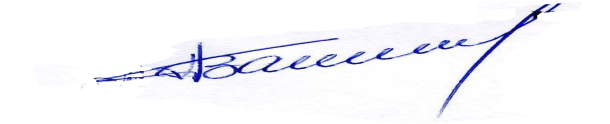 ПАСХА ХРИСТОВА 2018